Liceo Scientifico Statale “Cosimo De Giorgi” 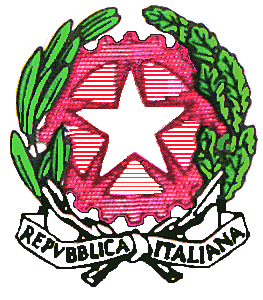 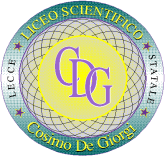 Viale Michele De Pietro, 14 73100 – Lecce			C.F.: 80011850759Tel. 0832/520003     	Cod. Ist.     LEPS01000P           Sito: www.liceodegiorgi.gov.it e.mail: leps01000p@istruzione.it    leps01000p.pec@istruzione.itProt. n.  12569                                                                                                  Lecce, 13.10.2018                                                                                                  A tutti i docenti                                                                                                  Al personale ATAA tutti gli AlunniAl Sito            Oggetto: Piano per la Gestione delle Emergenze – Sede Centrale                                                                                                 Il Dirigente Scolastico(Prof.ssa Giovanna Caretto)Firma autografa omessa ai sensi                                                                                                                                                             dell’art. 3 del D. Lgs. n. 39/19931DATORE DI LAVORO Dott. ssa Giovanna CARETTO2RESPONSABILE DEL SERVIZIO DI PREVENZIONE E PROTEZIONE Ing. Rocco TARANTINI3RAPPRESENTANTE PER LA SICUREZZA DEI LAVORATORI Prof. Enrico PECCARISIPREPOSTI ALLA SICUREZZAProff.ri Martino A.R. - Magarelli Rosa- Cascavilla – Zecca – Buttazzo –A.A. Circosta – Lorenzo – Perulli - Rizzello4ADDETTO ALL’EMANAZIONE DELL’ ORDINE DI EVACUAZIONE DALL’ ISTITUTO/SEDED.S. Prof. G. CARETTO;Prof. Martino A.Rita – Magarelli Rosa5ADDETTI ALLA APERTURA DEI PORTONI PRINCIPALI DI INGRESSOCollaboratori Scolastici secondo i turnio di servizio6ADDETTI DI PIANO RESPONSABILI DEL CONTROLLO DELLE OPERAZIONI DI EVACUAZIONECollaboratore scolastico di piano e Personale Docente secondo i turni di servizio7RESPONSABILI ANTICENDIO E ADDETTI ALLA GESTIONE DELLE EMERGENZEReferenti squadre di soccorso esterne (chiamata VV.F,  Forze dell’ordine, Pronto soccorso ecc..) D.S. Prof. G. CARETTO;Prof. Zecca AlbertoProf. Martino A.Rita – Magarelli Rosa8ADDETTI ALLA LOTTA ANTINCENDIO E ALLA GESTIONE DELLE EMERGENZESigg. Perulli Alessandro- Tinelli Laura – Agrimi Teresa – Rizzello Dolores – Laternza Daniela Proff.ri Cascavilla Gaetano – Stefanelli Giovanna – Zecca Alberto9ADDETTI ALL’ INTERRUZIONE DELL’EROGAZIONE DELL’ ENERGIA ELETTRICA E DEL GASSigg. Perulli Alessandro - Tinelli Laura- Manieri Fernando10ADDETTI AL PRIMO SOCCORSOSig. Circosta Maria Assunta – Lorenzo palmina – Tinelli laura – Masiello Maurizio – Manieri fernando – Sterlecchini Antonella Prof.ssa Sardelli Claudia11TENUTA DEI REGISTRI - ADDETTO AL CONTROLLO PERIODICO DELL’EFFICIENZA DEGLI ESTINTORICollaboratori DS Prof. Martino A.R. -Prof. Gregori Gialuca -  Ditta esterna12ADDETTI ALLA VERIFICA  PERIODICA DELL’EFFICIENZA DEGLI IDRANTICollaboratori DS Prof. Martino A.R. – Prof. Gregori Gianluca e ditta esterna13ADDETTI AL CONTROLLO QUOTIDIANO DELLA PRATICABILITA’  DELLE USCITE DI SICUREZZA E DELLE VIE DI ESODO PER RAGGIUNGERLEI Collaboratori scolastici in relazione al proprio turno di servizio con annotazione sul regitro aposito.14ADDETTI APERTURA PORTA SEPARAZIONE ATRIO-CORRIDOIO CORTILE PALESTRACollaboratori scolastici piano terra, secondo i turni di servizio